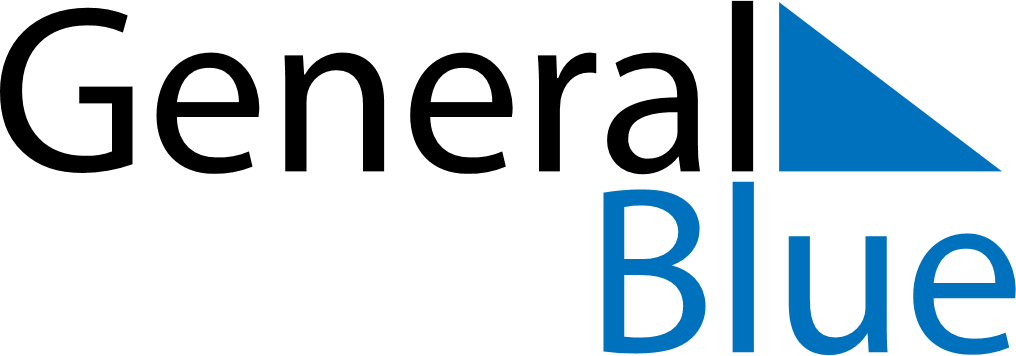 June 2021June 2021June 2021June 2021June 2021June 2021ChinaChinaChinaChinaChinaChinaSundayMondayTuesdayWednesdayThursdayFridaySaturday12345Children’s Day6789101112Dragon Boat Festival13141516171819Dragon Boat FestivalDragon Boat Festival2021222324252627282930NOTES